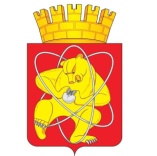 Городской округ «Закрытое административно – территориальное образование  Железногорск Красноярского края»АДМИНИСТРАЦИЯ ЗАТО г. ЖЕЛЕЗНОГОРСКРАСПОРЯЖЕНИЕ     22.03.2022                                                                                                                                             143прг. Железногорск           В связи с изменением регистрационных данных о поставщике информации в Единую государственную информационную систему социального обеспечения,             1. Внести в распоряжение Администрации ЗАТО г. Железногорск                     от 29.06.2018 № 226пр «Об утверждении Положения о межведомственном взаимодействии размещения в Единой государственной информационной системе социального обеспечения информации о предоставлении гражданам мер социальной защиты (поддержки), оказываемых за счет средств бюджетов бюджетной системы Российской Федерации» следующие изменения:           1.1. Пункт 2.1 раздела 2 «Участники межведомственного информационного взаимодействия» приложения к распоряжению изложить               в следующей редакции:           «2.1.Участники межведомственного информационного взаимодействия являются Администрация ЗАТО г. Железногорск, Муниципальное казенное учреждение «Централизованная бухгалтерия», Муниципальное казенное учреждение «Управление образования», Муниципальное казенное учреждение «Управление культуры», Муниципальное бюджетное общеобразовательное учреждение «Средняя школа № 101 с углубленным изучением математики и информатики», Муниципальное бюджетное общеобразовательное учреждение «Средняя школа № 98», Муниципальное автономное общеобразовательное учреждение «Лицей № 102 имени академика Михаила Фёдоровича Решетнёва», Муниципальное бюджетное общеобразовательное учреждение «Средняя     школа № 95», Муниципальное бюджетное общеобразовательное учреждение Лицей № 103 «Гармония», Муниципальное бюджетное общеобразовательное учреждение «Средняя школа № 104», Муниципальное бюджетное общеобразовательное учреждение «Средняя школа № 93 имени Героя Социалистического Труда М.М. Царевского», Муниципальное бюджетное общеобразовательное учреждение «Средняя школа № 106 с углубленным изучением математики», Муниципальное бюджетное общеобразовательное учреждение «Гимназия № 91 имени М.В. Ломоносова», Муниципальное бюджетное общеобразовательное учреждение «Средняя школа № 90», Муниципальное бюджетное общеобразовательное учреждение «Средняя школа № 100»,  Муниципальное бюджетное общеобразовательное учреждение «Средняя школа № 97», Муниципальное бюджетное общеобразовательное учреждение «Гимназия № 96 им. В.П.Астафьева».».           2. Отделу общественных связей Администрации ЗАТО г. Железногорск (И.С. Архипова) разместить настоящее распоряжение на официальном сайте муниципального образования «Закрытое административно-территориальное образование Железногорск Красноярского края в информационно-телекоммуникационной сети Интернет.          3. Контроль над исполнением настоящего распоряжения возложить                  на заместителя Главы ЗАТО г. Железногорск по социальным вопросам                Е.А. Карташова.          4.  Настоящее распоряжение вступает в силу с момента его подписания.Глава ЗАТО г. Железногорск                                                             И.Г. КуксинО внесении изменений в распоряжение Администрации ЗАТО г. Железногорск от 29.06.2018  № 226пр «Об утверждении Положения о межведомственном взаимодействии размещения в Единой государственной информационной системе социального обеспечения информации о предоставлении гражданам мер социальной защиты (поддержки), оказываемых за счет средств бюджетов бюджетной системы Российской Федерации»  